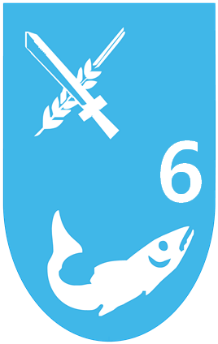 ZAMAWIAJACY:6 WOJSKOWY ODDZIAŁ GOSPODARCZYLędowo - Osiedle 1N, 76-271 UstkaZAPRASZA DO ZŁOŻENIA OFERTY W POSTĘPOWANIU PROWADZONYM pn.:„Eksploatacja zlecona systemu cieplnego od źródła ciepła Ustka Wicko Morskie 
w budynkach nr: 1C, 40, 65, 79, 113, 134 do grzejników włącznie oraz innych urządzeń odbierających ciepło oraz zabezpieczenie potrzeb cieplnych, zwana dalej w umowie systemem cieplnym w kompleksach wojskowych -  Sekcja Obsługi Infrastruktury (SOI) Ustka”Zamówienie o wartości równej lub przekraczającej progi unijne określone na podstawie art. 3 ust. 3 Ustawy z dnia 11 września 2019 roku „Prawo zamówień publicznych” (Dz. U. z 2021 r., poz. 1129 t.j.) zwanej dalej także „ustawą Pzp”.      ZATWIERDZAM:KIEROWNIK ZAMAWIAJĄCEGOKOMENDANTpłk mgr Marek MROCZEKDnia, 20.06.2022 r.SPECYFIKACJA WARUNKÓW ZAMÓWIENIANazwa: 		 Skarb Państwa: 																6 Wojskowy Oddział Gospodarczy					Lędowo – Osiedle 1N					76-271 UstkaNumer telefonu:			 261 231 686Godziny urzędowania:		 od godz. 8.00 do godz. 15.00NIP:					 839-30-43-908Adres poczty elektronicznej: 		6wog.przetargi@ron.mil.pl	Adres strony internetowej: 		www.6wog.wp.mil.plAdres strony internetowej		 prowadzonego postępowania:	 https://platformazakupowa.pl/pn/6wog	Wykonawca zamierzający wziąć udział w postępowaniu o udzielenie zamówienia publicznego, zobowiązany jest posiadać konto na platformie zakupowej.Zarejestrowanie i utrzymanie konta na platformie zakupowej oraz korzystanie z platformy jest bezpłatne. Platforma zakupowahttps://platformazakupowa.pl/pn/6wog1. Postępowanie o udzielenie zamówienia prowadzone jest w trybie przetargu nieograniczonego na podstawie art. 132 ustawy z dnia 11 września 2019 r. Prawo zamówień publicznych (Dz. U. z 2021 r., poz. 1129 t.j.z póź.zm.) zwanej dalej także „pzp”.  2. Zamawiający stosuje procedurę odwróconą na podstawie art. 139 ust. 1 tj. Zamawiający może najpierw dokonać badania i oceny ofert, a następnie dokonać kwalifikacji podmiotowej wykonawcy, którego oferta została najwyżej oceniona, w zakresie braku podstaw wykluczenia oraz spełniania warunków udziału w postępowaniu.3. Do udzielenia zamówienia będącego przedmiotem zamówienia stosuje się przepisy Ustawy Pzp oraz akty wykonawcze wydane na jej podstawie, a w sprawach nieuregulowanych ustawą – przepisy ustawy z dnia 23 kwietnia 1964r. Kodeks cywilny.Przedmiotem zamówienia jest: Eksploatacja zlecona systemu cieplnego od źródła ciepła Ustka Wicko Morskie w budynkach nr: 1C, 40, 65, 79, 113, 134 do grzejników włącznie oraz innych urządzeń odbierających ciepło oraz zabezpieczenie potrzeb cieplnych, zwana dalej w umowie systemem cieplnym w kompleksach wojskowych -  Sekcja Obsługi Infrastruktury (SOI) Ustka.Kod CPV: 50721000-5			       Obsługa instalacji grzewczych09300000-2				       Energia elektryczna, cieplna, słoneczna i jądrowa50720000-8				       Usługi w zakresie napraw i konserwacji centralnego ogrzewaniaSzczegółowy opis przedmiotu zamówienia stanowi specyfikacja techniczna  - załącznik nr 7 do SWZ.  Roczne koszty mediów: Bud. nr 1C pow. 117,71 m2 oraz plac opałowy przy budynku nr 1C pow. 240 m2energia elektryczna: średnia miesięczna stawka za 1kWh w 2021 roku wynosiła 0,65 zł brutto, przy średnim miesięcznym zużyciu 984,67 kWh,woda: średnia miesięczna stawka za 1m3 w 2021 roku wynosiła 7,37 zł brutto, przy średnim zużyciu rocznym 19 m3 ( + ryczałt),nieczystości ciekłe: średnia miesięczna stawka za 1m3 w 2021 roku wynosiła 42,12 zł brutto, przy średnim zużyciu rocznym 19  m3 ( + ryczałt),podatek od nieruchomości: zgodnie ze stawkami obowiązującymi w Gminie Ustka na podstawie Uchwały Nr XXXIII.424.2021 z dnia 29.10.2021r. Rady Gminy Ustka wynoszą na dzień dzisiejszy wg cen jednostkowych za miesiąc : budynki – 8,28 zł/m2, za rok podatkowy – 99,36 zł/m2, grunt – 0,88 zł/m2, za rok podatkowy – 10,56 zł/m2.Bud. nr 40 –pow. 99,48 m2energia elektryczna: średnia miesięczna stawka za 1kWh w 2021 roku wynosiła 0,75 zł brutto, przy średnim miesięcznym zużyciu  2 929,08 kWh,woda: średnia miesięczna stawka za 1m3 w 2021 roku wynosiła 3,57 zł brutto, przy średnim zużyciu rocznym  1  m3,podatek od nieruchomości: zgodnie ze stawkami obowiązującymi w Gminie Postomino na podstawie Uchwały Nr XL/347/19 Rady Gminy Postomino 
z dnia 24.11.2021r. wynoszą na dzień dzisiejszy wg cen jednostkowych za miesiąc : budynki – 6,50 zł/m2, za rok podatkowy – 78 zł/m2.Bud. nr 65 –pow. 86,49 m2energia elektryczna: średnia miesięczna stawka za 1kWh w 2021 roku wynosiła 0,69 zł brutto, przy średnim miesięcznym zużyciu 743,25 kWh,woda: średnia miesięczna stawka za 1m3 w 2021 roku wynosiła 3,57 zł brutto, przy średnim zużyciu rocznym  8 m3,podatek od nieruchomości: zgodnie ze stawkami obowiązującymi w Gminie Postomino na podstawie Uchwały Nr XL/347/19 Rady Gminy Postomino 
z dnia 24.11.2021r. wynoszą na dzień dzisiejszy wg cen jednostkowych za miesiąc : budynki – 6,50 zł/m2, za rok podatkowy – 78 zł/m2.Bud. nr 79 –pow. 67,84 m2energia elektryczna: średnia miesięczna stawka za 1kWh w 2021 roku wynosiła 0,93 zł brutto, przy średnim miesięcznym zużyciu 1 828,17 kWh,woda: średnia miesięczna stawka za 1m3 w 2021 roku wynosiła 3,57 zł brutto, przy średnim zużyciu rocznym  1,0  m3,podatek od nieruchomości: zgodnie ze stawkami obowiązującymi w Gminie Postomino na podstawie Uchwały Nr XL/347/19 Rady Gminy Postomino 
z dnia 24.11.2021r. wynoszą na dzień dzisiejszy wg cen jednostkowych za miesiąc : budynki – 6,50 zł/m2, za rok podatkowy – 78 zł/m2.Bud. nr 113 pow. 56,00m2energia elektryczna: średnia miesięczna stawka za 1kWh w 2021 roku wynosiła 0,97 zł brutto, przy średnim miesięcznym zużyciu 612 kWh,woda: średnia miesięczna stawka za 1m3 w 2021 roku wynosiła 3,57 zł brutto, przy średnim zużyciu  rocznym  0,0  m3,podatek od nieruchomości: zgodnie ze stawkami obowiązującymi w Gminie Postomino na podstawie Uchwały Nr XL/347/19 Rady Gminy Postomino 
z dnia 24.11.2021r. wynoszą na dzień dzisiejszy wg cen jednostkowych za miesiąc : budynki – 6,50 zł/m2, za rok podatkowy – 78 zł/m2.Bud. 134 –pow. 74,03 m2energia elektryczna: średnia miesięczna stawka za 1kWh w 2021 roku wynosiła 0,80 zł brutto, przy średnim miesięcznym zużyciu  868,92 kWhwoda: średnia miesięczna stawka za 1m3 w 2020 roku wynosiła 3,57 zł brutto, przy średnim zużyciu rocznym  1,0 m3,podatek od nieruchomości: zgodnie ze stawkami obowiązującymi w Gminie Postomino na podstawie Uchwały Nr XL/347/19 Rady Gminy Postomino 
z dnia 24.11.2021r. wynoszą na dzień dzisiejszy wg cen jednostkowych za miesiąc : budynki – 6,50 zł/m2, za rok podatkowy – 78 zł/m2.Bud. nr 165 pow. 13,23 m2energia elektryczna: średnia miesięczna stawka za 1kWh w 2021 roku wynosiła 0,75 zł brutto, przy średnim miesięcznym zużyciu  15 kWh,woda: średnia miesięczna stawka za 1m3 w 2021 roku wynosiła 3,57 zł brutto, przy średnim zużyciu  rocznym 0,0 m3,podatek od nieruchomości: zgodnie ze stawkami obowiązującymi w Gminie Postomino na podstawie Uchwały Nr XL/347/19 Rady Gminy Postomino 
z dnia 24.11.2021r. wynoszą na dzień dzisiejszy wg cen jednostkowych za miesiąc : budynki – 6,50 zł/m2, za rok podatkowy – 78 zł/m2.Niezbędne dane techniczne: Kotłownia bud. nr 1C szacunkowa moc zamówiona dla obiektów: 195,00 kW (c.o. – 182,00 kW; c.w.u. – 13,00 kW);sprawność kotła na koks ok. 75 %.sprawność kotła na ekogroszek ok. 85 %.zużycie ekogroszku w 2021 – około 55  tonzużycie koksu w 2021 – około 380 tonKotłownia bud. nr 40 szacunkowa moc zamówiona dla obiektów: 527,00 kW (c.o. – 215,00 kW; c.w.u. – 312,00 kW);sprawność kotłów ok. 93 %;zużycie oleju w 2021 – 167 640 l.Kotłownia bud. nr 65  szacunkowa moc zamówiona dla obiektów: 30,00 kW (c.o. – 24,00 kW; c.w.u. – 6,00 kW);sprawność kotłów ok. 93 %.zużycie oleju w 2021 – 30 540 lKotłownia bud. nr 79 szacunkowa moc zamówiona dla obiektów: 143,00 kW (c.o. – 76,00 kW; c.w.u. – 67,00 kW);sprawność kotłów ok. 93 %;zużycie oleju w 2021 – 77 280 lKotłownia bud. nr 113 szacunkowa moc zamówiona dla obiektów: 121,00 kW (c.o. – 43,00 kW; c.w.u. – 78,00 kW);sprawność kotłów ok. 93 %;zużycie oleju w 2021 – 30 690 l.Kotłownia bud. 134 szacunkowa moc zamówiona dla obiektów: 80,00 kW (c.o. – 46,00 kW; c.w.u. – 34,00 kW);sprawność kotłów ok. 93 %;zużycie oleju w 2021 – 18 330 l.ZAMAWIAJĄCY PRZEWIDUJE MOŻLIWOŚĆ SKORZYSTANIA Z PRAWA OPCJI w postaci zwiększenia ilości zamówienia podstawowego maksymalnie do 30%. Zamawiający uzależnia możliwość skorzystania z „prawa opcji” od posiadanych środków finansowych i zwiększonych potrzeb Zamawiającego w stosunku do prognozowanych ilości wytworzonych GJ, określonych w zamówieniu podstawowym. „Prawo opcji” obejmować będzie m.in. zwiększenie ilości GJ w uzasadnionych przypadkach.Wykonawca w ramach realizacji usługi zobowiązany jest uwzględnić wszystkie koszty, jakie składają się na realizację treści umowy w ramach zaproponowanej ceny. Wykonawca przed przystąpieniem do realizacji przedmiotu umowy zwróci się 
z wnioskiem, do Komendanta 6 WOG  poprzez Kierownika Sekcji Obsługi Infrastruktury                                 Ustka o wydanie przepustek osobowych i samochodowych upoważniających do wstępu na teren jednostki wojskowej.24 miesiące od dnia 01.09.2022 r. O udzielenie zamówienia mogą się ubiegać Wykonawcy, którzy nie podlegają wykluczeniu 
z postępowania na podstawie art. 108 ust. 1 ustawy Pzp. 1.	Z postępowania o udzielenie zamówienia wyklucza się z zastrzeżeniem art. 110
ust. 2 pzp, Wykonawcę: 1)	będącego osobą fizyczną, którego prawomocnie skazano za przestępstwo: a)	udziału w zorganizowanej grupie przestępczej albo związku mającym na celu popełnienie przestępstwa lub przestępstwa skarbowego, o którym mowa w art. 258 Kodeksu karnego, b)	handlu ludźmi, o który m mowa w art. 189a Kodeksu karnego,  c)	o którym mowa w art. 228-230a, art. 250a Kodeksu karnego, w art. 46-48 ustawy z dnia 25 czerwca 2010 r. o sporcie (Dz. U. z 2020 r. poz. 1133 oraz z 2021 r. poz. 2054) lub w art. 54 ust. 1-4 ustawy z dnia 12 maja 2011 r. 
o refundacji leków, środków spożywczych specjalnego przeznaczenia żywieniowego oraz wyrobów medycznych (Dz. U. z 2021 r. poz. 523, 1292, 1559 i 2054),finansowania przestępstwa o charakterze terrorystycznym, o którym mowa
w art. 165a Kodeksu karnego, lub przestępstwo udaremniania lub utrudniania stwierdzenia przestępnego pochodzenia pieniędzy lub ukrywania ich pochodzenia, o którym mowa w art. 299 Kodeksu karnego, o charakterze terrorystycznym, o którym mowa w art. 115 § 20 Kodeksu karnego, lub mające na celu popełnienie tego przestępstwa, pracy małoletnich cudzoziemców, o którym mowa w art. 9 ust. 2 ustawy z dnia 15 czerwca 2012 r. o skutkach powierzania wykonywania pracy cudzoziemcom przebywającym wbrew przepisom na terytorium Rzeczypospolitej Polskiej (Dz. U. poz. 769), przeciwko obrotowi gospodarczemu, o których mowa w art. 296–307 Kodeksu karnego, przestępstwo oszustwa, o którym mowa w art. 286 Kodeksu karnego, przestępstwo przeciwko wiarygodności dokumentów, o których mowa w art. 270 –277d Kodeksu karnego, lub przestępstwo skarbowe, o którym mowa w art. 9 ust. 1 i 3 lub art. 10 ustawy z dnia 15 czerwca 2012 r.
o skutkach powierzania wykonywania pracy cudzoziemcom przebywającym wbrew przepisom na terytorium Rzeczypospolitej Polskiej – lub za odpowiedni czyn zabroniony określony w przepisach prawa obcego; 2)	jeżeli urzędującego członka jego organu zarządzającego lub nadzorczego, wspólnika spółki w spółce jawnej lub partnerskiej albo komplementariusza 
w spółce komandytowej lub komandytowo-akcyjnej lub prokurenta prawomocnie skazano za przestępstwo, o którym mowa w pkt 1; 3)	wobec którego wydano prawomocny wyrok sadu lub ostateczną decyzję administracyjną o zaleganiu z uiszczeniem podatków, opłat lub składek na ubezpieczenie społeczne lub zdrowotne, chyba ze Wykonawca odpowiednio przed upływem terminu do składania wniosków o dopuszczenie do udziału
w postepowaniu albo przed upływem terminu składania ofert dokonał płatności należnych podatków, opłat lub składek na ubezpieczenie społeczne lub zdrowotne wraz z odsetkami lub grzywnami lub zawarł wiążące porozumienie w sprawie spłaty tych należności; 4)	wobec którego orzeczono zakaz ubiegania się̨ o zamówienia publiczne; 5)	jeżeli Zamawiający może stwierdzić́, na podstawie wiarygodnych przesłanek,
że Wykonawca zawarł z innymi Wykonawcami porozumienie mające na celu zakłócenie konkurencji, w szczególności jeżeli należąc do tej samej grupy kapitałowej w rozumieniu ustawy z dnia 16 lutego 2007 r. o ochronie konkurencji    i konsumentów, złożyli odrębne oferty, oferty częściowe lub wnioski 
o dopuszczenie do udziału w postepowaniu, chyba że wykażą̨, że przygotowali te oferty lub wnioski niezależnie od siebie; 6) jeżeli, w przypadkach, o których mowa w art. 85 ust. 1 pzp, doszło do zakłócenia konkurencji wynikającego z wcześniejszego zaangażowania tego Wykonawcy lub podmiotu, który należy z wykonawcą do tej samej grupy kapitałowej
w rozumieniu ustawy z dnia 16 lutego 2007 r. o ochronie konkurencji
i konsumentów, chyba że spowodowane tym zakłócenie konkurencji może być́ wyeliminowane w inny sposób niż̇ przez wykluczenie Wykonawcy z udziału
w postępowaniu o udzielenie zamówienia. 2.	Wykonawca może zostać wykluczony przez Zamawiającego na każdym etapie postępowania o udzielenie zamówienia. 3.	Zamawiający ocenia podstawy wykluczenia zgodnie z przepisami art. 110 -111Pzp.4. 			Z postępowania o udzielenie zamówienia publicznego wyklucza się Wykonawcę 
w przypadkach określonych w art. 7 ust. 1 ustawy z dnia 13 kwietnia 2022 r. 
o szczególnych rozwiązaniach w zakresie przeciwdziałania wspieraniu agresji na Ukrainę oraz służących ochronie bezpieczeństwa (Dz.U. poz. 835)”1) wykonawcę wymienionego w wykazach określonego w rozporządzeniu 765/2006 i rozporządzeniu269/2014 albo wpisanego na listę na podstawie decyzji w sprawie wpisu na listę rozstrzygającej o zastosowaniu środka, o którym mowa w art. 1 pkt. 3 (ustawy jak powyżej);2) wykonawcę, którego beneficjentem rzeczywistym w rozumieniu ustawy z dnia 1 marca2018o przeciwdziałaniu praniu pieniędzy oraz finansowaniu terroryzmu (Dz.U. z 2022 r., poz. 593 i 655) jest osoba wymieniona w wykazach określonych w rozporządzeniu 765/2006 i rozporządzeniu 269/2014 albo wpisana na listę lub będąca takim beneficjentem rzeczywistym od dnia 24 lutego 2022 r., o ile została wpisana na listę na podstawie decyzji w sprawie wpisu na listę rozstrzygającej o zastosowaniu środka, o którym mowa w art. 1 pkt 3;3) 	wykonawcę, którego jednostką dominującą w rozumieniu art. 3 ust. 1 pkt 37 ustawy z dnia 29 września 1994 r. o rachunkowości (Dz.U. z 2021 r., poz. 217, 2105 i 2106) jest podmiot wymieniony w wykazach określonych w rozporządzeniu 765/2006 i rozporządzeniu 269/2014 albo wpisany na listę lub będący taką jednostką dominującą od dni 24 lutego 2022 r., o ile został wpisany na listę na podstawie decyzji w sprawie wpisu na listę rozstrzygającej o zastosowaniu środka5.   Na mocy art. 1 pkt. 23 (art. 5k) rozporządzenia Rady (UE) 2022/576 z dnia 8 kwietnia 2022 r. w sprawie zmiany rozporządzenia (UE) nr 833/2014 z dnia 31 lipca 2014 r. dotyczącego środków ograniczających w związku z działaniami Rosji destabilizującymi sytuację na Ukrainie (Dz.Urz. UE nr L 229 z 31.7.2014), Zamawiający nie udzieli zamówienia Wykonawcy, działającego na rzecz lub z udziałem:a) obywateli rosyjskich lub osób fizycznych lub prawnych, podmiotów lub organów z siedzibą w Rosji;b) osób prawnych, podmiotów lub organów, do których prawa własności bezpośrednio lub pośrednio w ponad 50% należą do podmiotu, o którym mowa w lit. a), lubc) osób fizycznych lub prawnych, podmiotów lub organów działających w imieniu lub pod kierunkiem podmiotu, o którym mowa w lit. a) lub b) niniejszego ustępu,w tym podwykonawców, dostawców lub podmiotów, na których zdolności polega się w rozumieniu dyrektyw w sprawie zamówień publicznych, w przypadku gdy przypada na nich ponad 10% wartości zamówienia. Okoliczności, o których mowa będą podlegały weryfikacji w toku postępowania,Zamawiający zastrzega możliwość żądania dokumentów, oświadczeń dokumentujących stan faktyczny w zakresie, o którym mowa w pkt a), b), cZamawiający przewiduje wykluczenie wykonawcy na podstawie art. 109 ust. 1 pkt 4) ustawy Pzp. tzn. z postępowania o udzielenie zamówienia wyklucza się wykonawcę w stosunku do którego otwarto likwidację, ogłoszono upadłość, którego aktywami zarządza likwidator lub sąd, zawarł układ z wierzycielami, którego działalność gospodarcza jest zawieszona albo znajduje się on w innej tego rodzaju sytuacji wynikającej z podobnej procedury przewidzianej w przepisach miejsca wszczęcia tej procedury.O udzielenie zamówienia określonego w niniejszym SWZ mogą ubiegać się Wykonawcy, którzy spełniają następujące warunki udziału w postępowaniu określone przez Zamawiającego, dotyczące:1) 	zdolności do występowania w obrocie gospodarczym:Zamawiający nie precyzuje w tym zakresie żadnych wymagań, których spełnienie Wykonawca zobowiązany jest wykazać w sposób szczególny.2) 	uprawnień do prowadzenia określonej działalności zawodowej, o ile wynika to 
z odrębnych przepisów:Zamawiający uzna warunek za spełniony, jeżeli Wykonawca posiada uprawnienia do wykonywania określonej działalności lub czynności, gdy złoży aktualną koncesję na wytwarzanie, przesył i dystrybucję energii cieplnej, z art. 32 ust 1 pkt 1 lit. e,  zgodnie 
z ustawą z dnia 10 kwietnia 1997r. Prawo energetyczne (tekst jedn.: Dz.U.2021.716 
z późn.zm.) oraz w związku z art. 198 ustawy z dnia 6 marca 2018 r. Przepisy wprowadzające ustawę - Prawo przedsiębiorców oraz inne ustawy dotyczące działalności gospodarczej (Dz.U.2018.650).Wykonawca na podstawie wyżej wymienionych przepisów jest zobowiązany posiadać koncesję na wytworzenie ciepła w źródłach o łącznej mocy zainstalowanej nieprzekraczalnej 5MW. W przypadku gdy Wykonawca nie jest zobowiązany do posiadania koncesji w rozumieniu w/w przepisów powinien złożyć stosowne oświadczenie.Zamawiający dopuszcza możliwości złożenia promesy koncesji.3) 	sytuacji ekonomicznej lub finansowej:Zamawiający nie precyzuje w tym zakresie żadnych wymagań, których spełnienie Wykonawca zobowiązany jest wykazać w sposób szczególny.4) 	zdolności technicznej lub zawodowej: Warunek zostanie spełniony jeżeli Wykonawca przedstawi wykaz usług zawierających minimum jedno zamówienie na usługę eksploatacji systemu cieplnego wraz z cieplnymi urządzeniami odbiorczymi oraz eksploatowanymi kotłowniami o mocy min. 2 000 KW w okresie ostatnich 3 lat przed upływem terminu składania ofert, a jeżeli okres prowadzenia działalności jest krótszy - w tym okresie wraz z podaniem ich wartości, przedmiotu, dat wykonania i podmiotów, na rzecz których usługi zostały wykonane oraz załączeniem dowodów określających czy te usługi zostały wykonane lub są wykonywane należycie, przy czym dowodami, o których mowa, są referencje bądź inne dokumenty wystawione przed podmiot, na rzecz których usługi były wykonywane, a w przypadku świadczeń okresowych lub ciągłych są wykonywane, a jeżeli z uzasadnionej przyczyny o obiektywnym charakterze Wykonawca nie jest w stanie uzyskać tych dokumentów – oświadczenie Wykonawcy. W przypadku świadczeń okresowych lub ciągłych nadal wykonywanych referencje bądź inne dokumenty potwierdzające ich należyte wykonywanie powinny być wydane nie wcześniej niż 3 miesiące przed upływem terminu składania ofert.Przez jedno zamówienie Zamawiający rozumie jedną umowę lub pojedyncze, odrębne zobowiązanie (zał. nr 5 do SWZ) orazjeżeli Wykonawca dysponuje osobami zdolnymi do wykonania zamówienia i wykaże, że dysponuje co najmniej 6 osobami, z których: - nie mniej niż 4 osoby – posiada aktualne świadectwa kwalifikacyjne uprawniające do wykonywania pracy na stanowisku eksploatacji w zakresie obsługi konserwacji, remontów i montażu urządzeń, instalacji i sieci należących do Grupy 2 pkt. 1,2,4,6,10 zgodnie z Rozporządzeniem Ministra Gospodarki, Pracy i Polityki Społecznej z dnia 28.04.2003 r. w sprawie szczegółowych zasad stwierdzania kwalifikacji przez osoby zajmujące się eksploatacją urządzeń, instalacji sieci (Dz. U. nr 89, poz. 828 z późn. zm.);- nie mniej niż 1 osoba – posiada aktualne świadectwa kwalifikacyjne uprawniające do wykonywania prac na stanowisku eksploatacji w zakresie obsługi, konserwacji, remontów, montażu i kontrolno-pomiarowym urządzeń, instalacji i sieci należących do Grupy 1 pkt. 2 zgodnie z Rozporządzeniem Ministra Gospodarki, Pracy i Polityki Społecznej z dnia 28.04.2003 r. w sprawie szczegółowych zasad stwierdzania kwalifikacji przez osoby zajmujące się eksploatacją urządzeń, instalacji sieci (Dz. U. nr 89, poz. 828 z późn. zm.);	- nie mniej niż 1 osoba – aktualne świadectwo kwalifikacyjne uprawniające do wykonywania prac na stanowisku dozoru i eksploatacji w zakresie obsługi, konserwacji, remontów, montażu i kontrolno-pomiarowym urządzeń, instalacji i sieci należących do Grupy 1 pkt. 2 Grupy 2 pkt. 1,2,4,6,10 zgodnie z Rozporządzeniem Ministra Gospodarki, Pracy i Polityki Społecznej z dnia 28.04.2003 r. w sprawie szczegółowych zasad stwierdzania kwalifikacji przez osoby zajmujące się eksploatacją urządzeń, instalacji sieci (Dz. U. nr 89, poz. 828 z późn. zm.). Dowodami, o których mowa wyżej jest:wykaz osób, które będą uczestniczyć w realizacji zamówienia wraz 
z oświadczeniem potwierdzającym informację na temat ich kwalifikacji 
i doświadczenia oraz informacją o podstawie dysponowania tymi osobami (załącznik nr 5 do SWZ). X. Wykaz podmiotowych środków dowodowychDokumenty i oświadczenia wymagane przed udzieleniem zamówienia – na wezwanie Zamawiającego zgodnie z art. 126 ust. 1 ustawy Pzp.Zamawiający przed wyborem najkorzystniejszej oferty, wezwie Wykonawcę, którego oferta została najwyżej oceniona, do złożenia w wyznaczonym terminie, nie krótszym niż 10 dni, aktualnych na dzień złożenia podmiotowych środków dowodowych:1. Oświadczenie w formie jednolitego dokumentu (JEDZ) będące wstępnym potwierdzeniem, że Wykonawca nie podlega wykluczeniu, spełnia warunki udziału 
w postępowaniu, w zakresie wskazanym przez zamawiającego w SWZ, zgodnie z Instrukcją Wypełnienia Jednolitego Europejskiego Dokumentu Zamówienia, dalej JEDZ zamieszczoną na stronie internetowej Urzędu Zamówień Publicznych (www.uzp.gov.pl);Zamawiający przekaże wykonawcy, którego oferta zostanie najwyżej oceniona, elektroniczny plik formularza jednolitego dokumentu (JEDZ) w formacie .xml o nazwie „espd-request.xml" do zaimportowania i wypełnienia przez wykonawcę. Zamawiający przekaże również wykonawcy, którego oferta zostanie najwyżej oceniona, plik formularza jednolitego dokumentu (JEDZ) w formacie WORD.
W przypadku nie skorzystania przez Wykonawców z serwisu internetowego ESPD, Wykonawcy mogą skorzystać ze wzoru w formacie WORD.Wykonawca zapisuje udostępniony przez zamawiającego plik na swoim komputerze, następnie poprzez wskazany poniżej link otwiera program umożliwiający wypełnienie JEDZ, do którego importuje zapisany wcześniej plik. Formularz przygotowany przez Zamawiającego zawierać będzie tylko pola przez niego wskazane, konieczne do wypełnienia przez wykonawcę. Wypełnienie formularza odbędzie się w serwisie internetowym ESPD: https://espd.uzp.gov.pl/filter?lang=plDodatkowe informacje dotyczące sporządzenia oświadczenia JEDZ: Zamawiający dopuszcza wszystkie formaty danych wymienione w Rozporządzeniu Rady Ministrów z dnia 12 kwietnia 2012 r. w sprawie Krajowych Ram Interoperacyjności, minimalnych wymagań dla rejestrów publicznych i wymiany informacji w postaci elektronicznej oraz minimalnych wymagań dla systemów teleinformatycznych.Po stworzeniu lub wygenerowaniu przez wykonawcę dokumentu elektronicznego JEDZ, wykonawca podpisuje ww. dokument kwalifikowanym podpisem elektronicznym, wystawionym przez dostawcę kwalifikowanej usługi zaufania, będącego podmiotem świadczącym usługi certyfikacyjne - podpis elektroniczny, spełniające wymogi bezpieczeństwa określone w ustawie z dnia 5 września 2016 r. – o usługach zaufania oraz identyfikacji elektronicznej (Dz. U. z 2020 r. poz. 1173, 2320). Przy wykonywaniu czynności związanych z obsługą ww. formularza należy wspierać się informacjami zawartymi na stronie internetowej Urzędu Zamówień Publicznych w zakładce „Repozytorium wiedzy” i dalej „Jednolity Europejski Dokument Zamówienia”. W przypadku wspólnego ubiegania się o zamówienie przez Wykonawców, oświadczenie, o którym mowa powyżej składa każdy z Wykonawców oddzielnie. Oświadczenie to ma potwierdzać brak podstaw wykluczenia 
oraz spełnianie warunków udziału w postępowaniu (w zakresie, w którym każdy 
z wykonawców wykazuje spełnianie warunków udziału w postępowaniu).W przypadku, gdy wykonawca, będzie polegał na zasobach podmiotu trzeciego oświadczenie o którym mowa powyżej składa również podmiot udostępniający zasoby. Oświadczenie to ma potwierdzać spełnianie warunków udziału w postępowaniu oraz brak podstaw wykluczenia podmiotu trzeciego.Wykonawca, który zamierza powierzyć wykonanie części zamówienia podwykonawcom (którzy nie są jednocześnie podmiotami, na których zdolnościach wykonawca polega na zasadach określonych w art. 118 ustawy) nie ma obowiązku złożenia Jednolitych dokumentów dotyczących tych podwykonawców, w celu wykazania braku istnienia wobec nich podstaw wykluczenia z udziału 
w postępowaniu.2. Pozostałe podmiotowe środki dowodowe: na potwierdzenie braku podstaw wykluczenia: informacje z Krajowego Rejestru Karnego w zakresie:art. 108 ust. 1 pkt 1, 2, 4 ustawy Pzp  sporządzoną nie wcześniej niż 6 miesięcy przed jej złożeniem;odpis lub informacje z Krajowego Rejestru Sądowego lub z Centralnej Ewidencji 
i Informacji o Działalności Gospodarczej, w zakresie art. 109 ust. 1 pkt 4 ustawy Pzp, o którym mowa w Rozdziale VII pkt. 4 SWZ,  sporządzone nie wcześniej niż 3 miesiące przed ich złożeniem, jeżeli odrębne przepisy wymagają wpisu do rejestru lub ewidencji;c) oświadczenia wykonawcy, w zakresie art. 108 ust. 1 pkt 5 ustawy Pzp,
 o braku przynależności do tej samej grupy kapitałowej, w rozumieniu ustawy z dnia 16 lutego 2007 r. o ochronie konkurencji i konsumentów (Dz. U. z 2020 r. poz. 1076 
i 1086), z innym wykonawcą, który złożył odrębną ofertę, ofertę częściową 
w postępowaniu, albo oświadczenia o przynależności do tej samej grupy kapitałowej wraz z dokumentami lub informacjami potwierdzającymi przygotowanie oferty, oferty częściowej niezależnie od innego wykonawcy należącego do tej samej grupy kapitałowej; W przypadku wspólnego ubiegania się o zamówienie przez Wykonawców, oświadczenie o którym mowa powyżej składa każdy z Wykonawców oddzielnie.d) oświadczenia Wykonawcy o aktualności informacji zawartych w oświadczeniu, 
o którym mowa w art. 125 ust 1 ustawy Pzp, w zakresie podstaw wykluczenia 
z postępowania, o których mowa w:art. 108 ust. 1 pkt 3 ustawy Pzp,art. 108 ust. 1 pkt 4 ustawy Pzp, dotyczących orzeczenia zakazu ubiegania się 
o zamówienie publiczne tytułem środka zapobiegawczego,art. 108 ust. 1 pkt 5 ustawy Pzp, dotyczących zawarcia z innymi Wykonawcami porozumienia mającego na celu zakłócenie konkurencji,art. 108 ust. 1 pkt 6 ustawy Pzp,e) oświadczenia Wykonawcy w zakresie art. 7 ust. 1 ustawy z dnia 13 kwietnia 2022r.
 „ o szczególnych rozwiązaniach w zakresie przeciwdziałania wspieraniu agresji na Ukrainę oraz służących ochronie bezpieczeństwa narodowego” (Dz. U. z 2022 poz. 835) zgodnie 
z załącznikiem 12 do SWZ; f) oświadczenia Wykonawcy w zakresie art. 5k Rozporządzenia Rady (UE) 2022/576 z dnia 8 kwietnia 2022r. w sprawie zmiany Rozporządzenia (UE) nr 833/2014 dotyczącego środków ograniczających w związku z działaniami Rosji destabilizującymi sytuację na Ukrainie - zgodnie z załącznikiem 12 do SWZ; UWAGA Jeżeli Wykonawca ma siedzibę lub miejsce zamieszkania poza granicami Rzeczypospolitej Polskiej, zamiast dokumentów o którym mowa w: - lit. a, składa informację z odpowiedniego rejestru, takiego jak rejestr sądowy, albo, w przypadku braku takiego rejestru, inny równoważny dokument wydany przez właściwy organ sądowy lub administracyjny kraju, w którym wykonawca ma siedzibę lub miejsce zamieszkania, w zakresie art. 108 ust. 1 pkt 1, 2 i 4 ustawy Pzp (wystawioną nie wcześniej, niż 6 miesięcy przed jej złożeniem). - lit. c, składa dokument lub dokumenty wystawione w kraju, w którym Wykonawca ma siedzibę lub miejsce zamieszkania potwierdzające, że nie otwarto jego likwidacji nie ogłoszono upadłości, jego aktywami nie zarządza likwidator lub sąd, nie zawarł układu z wierzycielami, jego działalność gospodarcza nie jest zawieszona ani nie znajduje się on w innej tego rodzaju sytuacji wynikającej z podobnej procedury przewidzianej w przepisach miejsca wszczęcia tej procedury (wystawiony nie wcześniej, niż 3 miesiące przed jego złożeniem); Jeżeli w kraju, w którym Wykonawca ma siedzibę lub miejsce zamieszkania, 
nie wydaje się dokumentów, o których mowa powyżej, lub gdy dokumenty te nie odnoszą się do wszystkich przypadków, o których mowa w art. 108 ust. 1 pkt 1, 2 i 4 ustawy Pzp, zastępuje się je odpowiednio w całości lub w części dokumentem zawierającym odpowiednio oświadczenia Wykonawcy, ze wskazaniem osoby albo osób uprawnionych do jego reprezentacji, lub oświadczenie osoby, której dokument miał dotyczyć, złożone pod przysięgą, lub, jeżeli w kraju, w którym wykonawca ma siedzibę lub miejsce zamieszkania nie ma przepisów o oświadczeniu pod przysięgą złożone przed organem sądowym lub administracyjnym, notariuszem, organem samorządu zawodowego lub gospodarczego, właściwym ze względu na siedzibę lub miejsce zamieszkania Wykonawcy.      na potwierdzenie spełniania warunków udziału w postępowaniu:uprawnienia do wykonywania określonej działalności lub czynności, gdy złoży aktualną koncesję na wytwarzanie, przesył i dystrybucję energii cieplnej, z art. 32 ust 1 pkt 1 lit. e,  zgodnie z ustawą z dnia 10 kwietnia 1997r. Prawo energetyczne (tekst jedn.: Dz.U.2021.716 z późn.zm.) oraz w związku z art. 198 ustawy z dnia 6 marca 2018 r. Przepisy wprowadzające ustawę - Prawo przedsiębiorców oraz inne ustawy dotyczące działalności gospodarczej (Dz.U.2018.650).Wykonawca na podstawie wyżej wymienionych przepisów jest zobowiązany posiadać koncesję na wytworzenie ciepła w źródłach o łącznej mocy zainstalowanej nieprzekraczalnej 5MW. W przypadku gdy Wykonawca nie jest zobowiązany do posiadania koncesji 
w rozumieniu w/w przepisów powinien złożyć stosowne oświadczenie.Zamawiający dopuszcza możliwości złożenia promesy koncesji.wykaz usług minimum jedno zamówienie na usługę eksploatacji systemu cieplnego wraz z cieplnymi urządzeniami odbiorczymi oraz eksploatowanymi kotłowniami o mocy min. 2 000 KW w okresie ostatnich 3 lat przed upływem terminu składania ofert, a jeżeli okres prowadzenia działalności jest krótszy - w tym okresie wraz z podaniem ich wartości, przedmiotu, dat wykonania i podmiotów, na rzecz których usługi zostały wykonane oraz załączeniem dowodów określających czy te usługi zostały wykonane lub są wykonywane należycie, przy czym dowodami, o których mowa, są referencje bądź inne dokumenty wystawione przed podmiot, na rzecz których usługi były wykonywane, a w przypadku świadczeń okresowych lub ciągłych są wykonywane, a jeżeli z uzasadnionej przyczyny o obiektywnym charakterze Wykonawca nie jest w stanie uzyskać tych dokumentów – oświadczenie Wykonawcy. W przypadku świadczeń okresowych lub ciągłych nadal wykonywanych referencje bądź inne dokumenty potwierdzające ich należyte wykonywanie powinny być wydane nie wcześniej niż 3 miesiące przed upływem terminu składania ofert.Przez jedno zamówienie Zamawiający rozumie jedną umowę lub pojedyncze, odrębne zobowiązanie.W przypadku gdy Zamawiający jest podmiotem, na rzecz którego zamówienie wskazane 
w wykazie, o którym mowa powyżej, zostało wcześniej  wykonane, Wykonawca nie ma obowiązku przedkładania dowodów. wykaz osób  – załącznik nr 6 do SWZ - oświadczenie wykonawcy, że dysponuje co najmniej 6 osobami, z których: - nie mniej niż 4 osoby – posiada aktualne świadectwa kwalifikacyjne uprawniające do wykonywania pracy na stanowisku eksploatacji w zakresie obsługi konserwacji, remontów i montażu urządzeń, instalacji i sieci należących do Grupy 2 pkt. 1,2,4,6,10 zgodnie z Rozporządzeniem Ministra Gospodarki, Pracy i Polityki Społecznej z dnia 28.04.2003 r. w sprawie szczegółowych zasad stwierdzania kwalifikacji przez osoby zajmujące się eksploatacją urządzeń, instalacji sieci (Dz. U. nr 89, poz. 828 z późn. zm.);- nie mniej niż 1 osoba – posiada aktualne świadectwa kwalifikacyjne uprawniające do wykonywania prac na stanowisku eksploatacji w zakresie obsługi, konserwacji, remontów, montażu i kontrolno-pomiarowym urządzeń, instalacji i sieci należących do Grupy 1 pkt. 2 zgodnie z Rozporządzeniem Ministra Gospodarki, Pracy i Polityki Społecznej z dnia 28.04.2003 r. w sprawie szczegółowych zasad stwierdzania kwalifikacji przez osoby zajmujące się eksploatacją urządzeń, instalacji sieci (Dz. U. nr 89, poz. 828 z późn. zm.);- nie mniej niż 1 osoba – aktualne świadectwo kwalifikacyjne uprawniające do wykonywania prac na stanowisku dozoru i eksploatacji w zakresie obsługi, konserwacji, remontów, montażu i kontrolno-pomiarowym urządzeń, instalacji i sieci należących do Grupy 1 pkt. 2 Grupy 2 pkt. 1,2,4,6,10 zgodnie z Rozporządzeniem Ministra Gospodarki, Pracy i Polityki Społecznej z dnia 28.04.2003 r. w sprawie szczegółowych zasad stwierdzania kwalifikacji przez osoby zajmujące się eksploatacją urządzeń, instalacji sieci (Dz. U. nr 89, poz. 828 z późn. zm.)Dowodami, o których mowa wyżej jest wykaz osób, które będą uczestniczyć w realizacji zamówienia wraz z oświadczeniem potwierdzającym informację na temat ich kwalifikacji 
i doświadczenia oraz informacją o podstawie dysponowania tymi osobami (załącznik do SWZ).Wykonawca nie jest zobowiązany do złożenia podmiotowych środków dowodowych jeżeli zamawiający może je uzyskać za pomocą bezpłatnych i ogólnodostępnych baz danych, 
w szczególności rejestrów publicznych w rozumieniu ustawy z dnia 17 lutego 2005r. 
o informatyzacji działalności podmiotów realizujących zadania publiczne (t.j. Dz. U. z 2020r. poz. 346 ze zm.), o ile wykonawca wskazał w JEDZ dane umożliwiające dostęp do tych środków.Podmiotowe środki dowodowe należy złożyć na Platformie zakupowej w terminie wyznaczonym przez zamawiającego, nie krótszym niż 10 dni od daty wezwania (dotyczy wykonawcy, którego ofertę najwyżej oceniono). Podmiotowe środki dowodowe należy sporządzić w oryginale w formie elektronicznej lub jako cyfrowe odwzorowanie dokumentu sporządzonego w postaci papierowej i opatrzyć kwalifikowanym podpisem elektronicznym.W postępowaniu o udzielenie zamówienia komunikacja między zamawiającym a wykonawcami odbywa się za pomocą środka komunikacji elektronicznej - Platformy zakupowej „openNexus”  https://platformazakupowa.pl/pn/6wog Zamawiający informuje, że instrukcje korzystania z platformazakupowa.pl dotyczące w szczególności logowania, składania wniosków o wyjaśnienie treści SWZ, składania ofert oraz innych czynności podejmowanych w niniejszym postępowaniu przy użyciu platformazakupowa.pl znajdują się w zakładce „Instrukcje dla wykonawców" na stronie internetowej pod adresem: https://platformazakupowa.pl/strona/45-instrukcjeWymagania techniczne i organizacyjne wysyłania i odbierania dokumentów elektronicznych, elektronicznych kopii dokumentów i oświadczeń oraz informacji przekazywanych przy ich użyciu opisane zostały w Regulaminie Platformy zakupowej. Zamawiający, określa niezbędne wymagania sprzętowo- aplikacyjne umożliwiające pracę na platformazakupowa.pl, tj.:stały dostęp do sieci Internet o gwarantowanej przepustowości nie mniejszej niż 512 kb/s,komputer klasy PC lub MAC o następującej konfiguracji: pamięć min. 2 GB Ram, procesor Intel IV 2 GHZ lub jego nowsza wersja, jeden z systemów operacyjnych - MS Windows 7, Mac Os x 10 4, Linux, lub ich nowsze wersje,zainstalowana dowolna przeglądarka internetowa, w przypadku Internet Explorer minimalnie wersja 10 0.,włączona obsługa JavaScript,zainstalowany program Adobe Acrobat Reader lub inny obsługujący format plików .pdf,Szyfrowanie na platformazakupowa.pl odbywa się za pomocą protokołu TLS 1.3.Oznaczenie czasu odbioru danych przez platformę zakupową stanowi datę oraz dokładny czas (hh:mm:ss) generowany wg. czasu lokalnego serwera synchronizowanego z zegarem Głównego Urzędu MiarSposób sporządzenia dokumentów elektronicznych, oświadczeń lub elektronicznych kopii dokumentów lub oświadczeń musi być zgody z wymaganiami określonymi w rozporządzeniu Prezesa Rady Ministrów z dnia 30 grudnia 2020r. w sprawie sposobu sporządzania i przekazywania informacji oraz wymagań technicznych dla dokumentów elektronicznych oraz środków komunikacji elektronicznej w postępowaniu o udzielenie zamówienia publicznego lub konkursie (Dz. U. z 2020r. poz. 2452) oraz rozporządzeniu Ministra  Rozwoju, Pracy i Technologii z dnia 23 grudnia 2020r. w sprawie podmiotowych środków dowodowych oraz innych dokumentów lub oświadczeń, jakich może żądać zamawiający od wykonawcy (Dz. U. z 2020r. poz. 2415).Zamawiający nie przewiduje sposobu komunikowania się z wykonawcami w inny sposób niż przy użyciu środków komunikacji elektronicznej, wskazanych w SWZ.Za datę przekazania oferty, wniosków, zawiadomień, dokumentów elektronicznych, oświadczeń lub elektronicznych kopii dokumentów lub oświadczeń oraz innych informacji przyjmuje się datę ich przesłania na Platformę zakupowąZamawiający nie ponosi odpowiedzialności za złożenie oferty w sposób niezgodny z Instrukcją korzystania z platformazakupowa.pl, w szczególności za sytuację, gdy zamawiający zapozna się z treścią oferty przed upływem terminu składania ofert (np. złożenie oferty w zakładce „Wyślij wiadomość do zamawiającego”). Taka oferta zostanie uznana przez zamawiającego za ofertę handlową i nie będzie brana pod uwagę w przedmiotowym postępowaniu ponieważ nie został spełniony obowiązek określony w art. 221 PZP.Dokumenty sporządza się w postaci elektronicznej, w formatach danych określonych w przepisach wydanych na podstawie art. 18 ustawy z dnia 17 lutego 2005 r. o informatyzacji działalności podmiotów realizujących zadania publiczne (t.j. Dz. U. z 2020r. poz. 346 ze zm.), z zastrzeżeniem formatów, o których mowa w art. 66 ust. 1 PZP. Zamawiający rekomenduje wykorzystanie formatów: .pdf .doc .xls .jpg (.jpeg). 
W celu ewentualnej kompresji danych Zamawiający rekomenduje wykorzystanie jednego z formatów: zip.7Z.Sposób zaszyfrowania oferty opisany został w instrukcji „SKŁADANIE OFERT W POSTĘPOWANIACH” dostępnej na Platformie zakupowej: https://platformazakupowa.pl/strona/45-instrukcjeZamawiający nie przewiduje innego sposobu komunikowania się z Wykonawcami niż przy użyciu środków komunikacji elektronicznej, wskazanych w SWZ. Sprawy proceduralne:Sekcja Zamówień Publicznych, Kamila Wnuk LipińskaKomunikacja z Zamawiającym za pośrednictwem platformy zakupowej:https://platformazakupowa.pl/pn/6wog	Wykonawca będzie związany ofertą od dnia upływu terminu składania ofert, przy czym pierwszym dniem terminu związania ofertą jest dzień, w którym upływa termin składania ofert, przez okres 90 dni, tj. do dnia 17 października 2022 r.W przypadku gdy wybór najkorzystniejszej oferty nie nastąpi przed upływem terminu związania ofertą określonego w SWZ, zamawiający przed upływem terminu związania oferta zwraca się jednokrotnie do wykonawców o wyrażenie zgody na przedłużenie tego terminu o wskazywany przez niego okres, nie dłuższy niż 60 dni.Przedłużenie terminu związania ofertą, o którym mowa w pkt 2, wymaga złożenia przez wykonawcę pisemnego oświadczenia o wyrażeniu zgody na przedłużenie terminu związania ofertą.Każdy z wykonawców składa tylko jedną ofertę i podaje tylko jedną cenę.Ofertę należy złożyć pod rygorem nieważności w formie elektronicznej (tj. postaci elektronicznej opatrzonej kwalifikowanym podpisem elektronicznym).Oferta powinna być sporządzona w języku polskim.Ofertę należy złożyć w oryginale.Zamawiający wymaga złożenia oferty opatrzonej kwalifikowanym podpisem elektronicznym, zgodnie z obowiązującymi przepisami prawa. Zamawiający określa dopuszczalny format kwalifikowanego podpisu elektronicznego, jako:a) dokumenty w formacie "pdf" zaleca się podpisywać formatem PAdES,b) dopuszcza się podpisanie dokumentów w formacie innym niż "pdf", wtedy wymagany jest oddzielny plik z podpisem w formacie XADES o typie zewnętrznym. W związku z tym wykonawca będzie zobowiązany załączyć prócz podpisanego dokumentu oddzielny plik z podpisem.Poświadczenie za zgodność z oryginałem następuje poprzez przekazanie opatrzonego kwalifikowanym podpisem elektronicznym cyfrowego odwzorowania dokumentu sporządzonego w oryginale w postaci papierowej.Do przygotowania oferty konieczne jest posiadanie przez osobę upoważnioną do reprezentowania wykonawcy kwalifikowanego podpisu elektronicznego.Wszelkie informacje stanowiące tajemnicę przedsiębiorstwa w rozumieniu ustawy z dnia16 kwietnia 1993 r. o zwalczaniu nieuczciwej konkurencji (t.j. Dz. U. z 2020r. poz. 1913), które wykonawca zastrzeże, jako tajemnicę przedsiębiorstwa, powinny zostać złożone w osobnym pliku wraz z jednoczesnym zaznaczeniem polecenia „Załącznik stanowiący tajemnicę przedsiębiorstwa”. Wykonawca zobowiązany jest, wraz z przekazaniem tych informacji, wykazać spełnienie przesłanek określonych w art. 11 ust. 2 ustawy o zwalczaniu nieuczciwej konkurencji. Zastrzeżenie przez wykonawcę tajemnicy przedsiębiorstwa bez uzasadnienia, będzie traktowane przez Zamawiającego, jako bezskuteczne ze względu na zaniechanie przez wykonawcę podjęcia niezbędnych działań w celu zachowania poufności objętych klauzulą informacji zgodnie z postanowieniami art. 18 ust. 3 PZP. Do oferty należy dołączyć:a) Formularz oferta – zał. nr 1 do SWZ;b) Formularz cenowy – (zał. nr 2 do SWZ) z kalkulacją stawki GJ (zał. 2a);c) kalkulację propozycji taryfy na ciepło wraz z wynagrodzeniem za obsługę systemu cieplnego (tabele od nr 1 do 4) – zał. do SWZc) wykaz – częstotliwość nadzoru – do kryterium nr 2 – (zał. nr 3 do SWZ);d) wykaz osób – do kryterium nr 3 – (zał. nr 4 );e) zobowiązanie podmiotów udostępniających zasoby – jeżeli dotyczy;f) Pełnomocnictwo - w przypadku gdy wykonawcę reprezentuje pełnomocnik, do oferty musi być załączone pełnomocnictwo określające jego zakres i  podpisane  przez osobę/osoby uprawnione do reprezentacji wykonawcy. Pełnomocnictwo należy sporządzić w oryginale w formie elektronicznej opatrzonej kwalifikowanym podpisem elektronicznym (art. 99 § 1 ustawy z dnia 23 kwietnia 1964r. Kodeks cywilny - t.j. Dz. U. z 2020r. poz. 1740 ze zm.) lub w postaci elektronicznego poświadczenia zgodności odpisu, wyciągu lub kopii z okazanym dokumentem - opatrzonego kwalifikowanym podpisem elektronicznym notariusza  (art. 97 § 2 ustawy z dnia 14 lutego 1991r. Prawo o notariacie -  t.j. Dz. U. z 2020r. poz. 1192 ze zm.);g) Pełnomocnictwo dla pełnomocnika do reprezentowania w postępowaniu wykonawców wspólnie ubiegających się o udzielenie zamówienia - dotyczy ofert składanych przez wykonawców wspólnie ubiegających się o udzielenie zamówienia;h) Zastrzeżenie wraz z uzasadnieniem, mające wykazać, iż zastrzeżone informacje stanowią tajemnicę przedsiębiorstwa w rozumieniu przepisów o zwalczaniu nieuczciwej konkurencji, w przypadku zastrzeżenia części oferty jako tajemnica przedsiębiorstwa na podstawie art. 18 ust. 3 ustawy Pzp.Zmiana /wycofanie oferty1. Wykonawca może przed upływem terminu do składania ofert wycofać ofertę za pośrednictwem „Formularza składania oferty lub wniosku”. Sposób dokonywania zmiany lub wycofania oferty lub wniosku zamieszczono w instrukcji dostępnej na stronie platformy zakupowej.2. Z uwagi na to, że oferta wykonawcy jest zaszyfrowana nie można jej edytować. Przez zmianę oferty rozumie się złożenie nowej oferty i wycofanie poprzedniej, jednak należy to zrobić przed upływem terminu zakończenia składania ofert w postępowaniu.3. Złożenie nowej oferty i wycofanie poprzedniej w postępowaniu, w którym zamawiający dopuszcza złożenie tylko jednej oferty przed upływem terminu zakończenia składania ofert w postępowaniu powoduje wycofanie oferty poprzednio złożonej.Ofertę wraz ze wszystkimi wymaganymi oświadczeniami i dokumentami należy złożyć elektronicznie za pośrednictwem platformy zakupowej na stronie danego postępowania, znajdującej się pod adresem wskazanym na stronie internetowej: https://platformazakupowa.pl/pn/3rblog do dnia 20.07.2022 r. do godz. 08:55.Zamawiający przed otwarciem ofert udostępni na stronie internetowej prowadzonego postępowania informacje o kwocie, jaką zamierza przeznaczyć na sfinansowanie zamówienia.Otwarcie ofert odbędzie się w siedzibie Zamawiającego w dniu 20.07.2022 r., 
o godz. 09:00.  Otwarcie ofert jest niepubliczne i nastąpi przy użyciu platformy zakupowej.Otwarcie ofert następuje niezwłocznie po upływie terminu składania ofert, nie później niż następnego dnia po dniu, w którym upłynął termin składania ofert.W przypadku awaria systemu teleinformatycznego, która powoduje brak możliwości otwarcia ofert w określonym terminie, otwarcie następuje niezwłocznie 
po usunięciu awarii.Niezwłocznie po otwarciu ofert zamawiający udostępni na platformie zakupowej informacje o:nazwach albo imionach i nazwiskach oraz siedzibach lub miejscach prowadzonej działalności gospodarczej albo miejscach zamieszkania wykonawców, 
których oferty zostały otwarte;cenach lub kosztach zawartych w ofertach. W formularzu cenowym, który stanowi załącznik nr 2 do SWZ, należy podać ceny jednostkowe poszczególnych pozycji, wartość każdej pozycji (netto i brutto), stawkę podatku VAT oraz wartość ogółem – cenę oferty (netto i brutto) z uwzględnieniem wszystkich kosztów związanych  z realizacją zamówienia. Wartości z formularza cenowego należy wstawić w odpowiednie miejsce 
w formularzu ofertowym.  Wykonawca powinien:przedstawić dla poszczególnych kotłowni zlokalizowanych w Sekcji Obsługi Infrastruktury Ustka kalkulację stawki 1 GJ oraz kalkulację propozycji taryfy na ciepło wraz z wynagrodzeniem za konserwację i serwis systemu cieplnego - obsługa systemu od źródła ciepła do grzejników włącznie na podstawie formularza „Kalkulacja stawki GJ” dla poszczególnych kotłowni (załącznik do SWZ) oraz „Kalkulacji taryfy na ciepło” dla poszczególnych kotłowni wraz z kalkulacją wynagrodzenia za konserwację i serwis systemu cieplnego - obsługa systemu od źródła ciepła do grzejników włącznie dla poszczególnych kotłowni (załącznik do SWZ) i załączyć je do oferty; do szacunkowej wartości oferty Zamawiający przyjął maksymalną ilość GJ dla poszczególnych kotłowni; Wykonawca powinien kalkulując stawkę za 1 GJ oraz kalkulację taryfy na ciepło, uwzględnić, że są to wartości maksymalne, które mogą ulec zmniejszeniu;w „Formularzu cenowym” (zał. do SWZ) podać cenę netto 1 GJ dla poszczególnych kotłowni na podstawie kalkulacji ceny 1 GJ;kalkulację stawki 1 GJ dla poszczególnych kotłowni oraz kalkulację taryfy na ciepło wraz z kalkulacją wynagrodzenia za konserwację i serwis systemu cieplnego - obsługa systemu od źródła ciepła do grzejników włącznie przygotowują niżej wymienieni Wykonawcy:Wykonawca niekoncesjonowany;Wykonawca koncesjonowany;Wykonawca niekoncesjonowany, który przekroczy po zawarciu umowy wartość 5 MW.           - po stronie Wykonawcy leży kolejność wykonywanych obliczeń tak aby cena 1 GJ określona w „Kalkulacji stawki 1 GJ” oraz uśredniona wartość 1 GJ na podstawie „Kalkulacji taryfy na ciepło oraz wynagrodzeniem za konserwację i serwis systemu cieplnego – obsługa systemu od źródła ciepła do grzejników włącznie” były takie same; uwzględnić w kalkulacjach stawki 1 GJ (załącznik do SWZ) wszystkie koszty i czynniki cenotwórcze mające wpływ na wielkość opłat ponoszonych przez Wykonawcę m.in. kosztów zakupu i dostawy opału, koszty związane z użyczeniem pomieszczeń – podatek od nieruchomości, kosztów zużywanych mediów komunalnych i utylizacji odpadów, w tym niebezpiecznych dla środowiska (jeżeli takie będą), konserwacja i serwis systemu cieplnego - obsługa systemu źródła ciepła i od źródła ciepła do grzejników włącznie; koszt legalizacji urządzeń pomiarowych, wynagrodzenia i inne;ze skalkulowanych przez siebie w ofercie kwoty netto (Kalkulacja stawki 1 GJ) uwzględnić dla kotłowni nr : 1C, 40, 65, 79, 113, 134 kwotę na konserwacje i serwis (Fundusz konserwacyjno – serwisowy) stanowiącą 5% (tj. na serwis źródła ciepła 3% i na serwis od źródła ciepła do grzejników włącznie 2%) wszystkich kosztów cenotwórczych (tj. koszt zakupu opału, płace pracowników, konserwacja i serwis całego systemu cieplnego: źródła ciepła i od źródła ciepła do grzejników włącznie, podatki, ochrona środowiska, media, zysk itp.), których wielkość zależy od ilości wyprodukowanej energii cieplnej i stanowi sumę netto poszczególnych kosztów oraz czynników cenotwórczych, wchodzących w skład kalkulacji. Wykonawca będzie rozliczać się z Zamawiającym, zgodnie z zapisami w umowie (załącznik do SWZ).uwzględnić w kalkulacjach propozycji taryfy na ciepło (załącznik do SWZ) wszystkie koszty i czynniki cenotwórcze mające wpływ na wielkość opłat ponoszonych przez Wykonawcę m.in. kosztów zakupu i dostawy opału, koszty związane z użyczeniem pomieszczeń – podatek od nieruchomości, kosztów zużywanych mediów komunalnych i utylizacji odpadów, w tym niebezpiecznych dla środowiska (jeżeli takie będą), konserwacja i serwis źródła ciepła; koszt legalizacji urządzeń pomiarowych, wynagrodzenia i inne;uwzględnić w kalkulacjach wynagrodzenia za konserwację i serwis systemu cieplnego - obsługa systemu od źródła ciepła do grzejników włącznie (załącznik do SWZ) wszystkie koszty i czynniki cenotwórcze mające wpływ na wielkość opłat ponoszonych przez Wykonawcę m.in., wynagrodzenia pracowników do obsługi, kwotę na konserwacje i serwis (fundusz konserwacyjno – serwisowy od źródła ciepła do grzejników włącznie) i inne.w zał. SWZ tabele 1, 1a, 1b, 1c, 1d, 1e dokonać kalkulacji taryfy ciepła dla kotłowni nr: 1C, 40, 65, 79, 113, 134 poszczególnych składowych ceny 1 GJ oraz wartości mocy zamówionej 1MW z uwzględnieniem odpisu na fundusz konserwacyjno serwisowy dla źródła ciepła; w kalkulacji stawek 1 GJ i 1 MW; Wykonawca sam określa wysokość poszczególnych składowych, nie uwzględniając wartości wynikających z tabeli 3, 3a, 3b, 3c, 3d, 3e;w zał. SWZ tabele 2, 2a, 2b, 2c, 2d, 2e wyliczyć wynagrodzenie za dostawę ciepła na podstawie propozycji taryfy dla ciepła tabele 1, 1a, 1b, 1c, 1d, 1e;w zał. SWZ tabele 3, 3a, 3b, 3c, 3d, 3e wyliczyć wynagrodzenie za konserwację 
i serwis systemu cieplnego - obsługę systemu od źródła ciepła do grzejnika włącznie (z uwzględnieniem odpisu na fundusz konserwacyjno-serwisowy od źródła ciepła do grzejników włącznie); której wielkość zależy od powierzchni ogrzewanej oraz ilości sieci; tak skalkulować poszczególne kwoty przeznaczone na odpis funduszu konserwacyjno - serwisowego od źródła ciepła do grzejników włącznie wchodzący w skład wynagrodzenia za obsługę, tak aby kwota uwzględniona w powierzchni grzewczej jednego m2 oraz  jednego mb sieci, po dokonaniu wyliczeń dała taką samą +/- 1% wartość funduszu konserwacyjno-serwisowego od źródła ciepła do grzejników włącznie, jak w przypadku wyliczonego funduszu konserwacyjnego i serwisowego od źródła ciepła do grzejników włącznie przy kalkulacji 1 GJ (załącznik do SWZ);zał. do SWZ tabele 4, 4a, 4b, 4c, 4d, 4e są tabelami sprawdzającymi poprawność skalkulowania średniej ceny 1 GJ propozycji taryfy i konserwacji i serwisu systemu cieplnego - obsługi systemu dla poszczególnych kotłowni z kalkulacją ceny 1 GJ (załącznik do SWZ) dla poszczególnych kotłowni; należy w tabelach dokonać wyliczenia uśrednionej ceny 1 GJ; uwzględniając wartości z tabeli  2, 2a, 2b, 2c, 2d, 2e i 3, 3a, 3b, 3c, 3d, 3e (załącznik do SWZ).       PO STRONIE WYKONAWCY LEŻY KOLEJNOŚĆ WYKONANIA OBLICZEŃ, NALEŻY TAK SKALKULOWAĆ TARYFĘ NA CIEPŁO, BY PROPOZYCJA TARYFY NA CIEPŁO BYŁA PORÓWNYWALNA Z ZATWIERDZONĄ PRZEZ PREZESA URE TARYFĄ DLA CIEPŁA (załącznik do SWZ projekt umowy). w przypadku Wykonawcy koncesjonowanego, zobowiązanego do posiadania koncesji wystąpić do Prezesa Urzędu Regulacji Energetyki (URE) o zwolnienie z obowiązku przekładania taryfy do zatwierdzenia dla systemów cieplnych objętych zawartą umową zgodnie z art. 49 ust.1 Prawa energetycznego. Kopię wniosku wraz z załącznikami oraz kopię decyzji Prezesa URE Wykonawca przekaże Zamawiającemu.jako Wykonawca koncesjonowany, który nie uzyskał zwolnienia z przedkładania taryfy do zatwierdzenia przez URE, jest zobowiązany do przedłożenia Zamawiającemu w terminie nie dłuższym niż 6 miesięcy od dnia zawarcia umowy zatwierdzonej „Taryfy na ciepło”.jako Wykonawca koncesjonowany, który uzyskał zwolnienie z przedkładania taryfy do zatwierdzenia przez URE, będzie traktowany jako Wykonawca niekoncesjonowany;w przypadku Wykonawcy, który zgodnie z obowiązującymi przepisami jest zobowiązany do posiadania zatwierdzonej „Taryfy dla ciepła” do czasu jej zatwierdzenia Strony będą dokonywać rozliczeń za wytwarzane i dostarczane ciepło według cen zaoferowanych przez Wykonawcę w ofercie i wskazań układów pomiarowych.w przypadku Wykonawcy niekoncesjonowanego, który przekroczy po zawarciu umowy wartość 5 MW, w przypadku jego wyboru będzie zobowiązany do wykonania czynności, jak dla Wykonawcy koncesjonowanego;podać w formularzu ofertowym stawkę podatku od towarów i usług (VAT) właściwą dla przedmiotu zamówienia, obowiązującą według stanu prawnego na dzień składania ofert; określenie ceny ofertowej z zastosowaniem nieprawidłowej stawki podatku od towarów i usług (VAT) potraktowane będzie, jako błąd w obliczeniu ceny i spowoduje odrzucenie oferty, jeżeli nie ziszczą się ustawowe przesłanki omyłki (na podstawie art. 226 ust. 1 pkt 10 Pzp w związku z art. 223 ust. 2 pkt 3 pzp). Zamawiający poprawi omyłki zgodnie z art. 223 ust. 2 ustawy Pzp.  Zamawiający żąda od Wykonawcy przedstawienia w formularzu „Formularz cenowy” – załącznik nr … do umowy  ceny netto
 i brutto za wykonanie przedmiotu zamówienia zgodnie z postanowieniami projektu umowy. Cena podana w ofercie winna obejmować wszystkie koszty i składniki związane 
z wykonaniem zamówienia oraz warunkami stawianymi przez Zamawiającego. Wykonawca uwzględni wszystkie koszty i czynniki cenotwórcze m.in. koszty zakupu opału, koszty użyczenia pomieszczeń, koszty zużywanych mediów komunalnych i utylizacji odpadów, bieżąca konserwacja sieci i instalacji oraz koszty serwisu.Przy wyliczaniu wartości, należy ograniczyć się do dwóch miejsc po przecinku, na każdym etapie wyliczenia ceny, stosując ogólnie przyjęte zasady zaokrągleń. Kwoty wskazane 
w ofercie zaokrągla się do pełnych groszy, przy czym końcówki poniżej 0,5 grosza się pomija, zaś końcówki 0,5 grosza i wyższe, zaokrągla się do 1 grosza. Oferta musi być podana w PLN cyfrowo, do dwóch miejsc po przecinkuKryterium oceny ofert: ( pkt = %): Kryteriami oceny oferty są: cena, koordynator/ osoba nadzorująca eksploatację systemu cieplnego oraz doświadczenie.Oferta będzie ocenia wg. poniższych wzorów:Kryterium I- stanowi cena, której waga wynosi 60%Gdzie:C – ilość punktówCn- cena najniższa ofert/ w zł. bruttoCbo- cena badanej oferty/ w zł. bruttoNajwiększą liczbę punktów otrzyma oferta o najniższej cenie.Kryterium II – Zamawiający będzie stosował kryterium „częstotliwości nadzoru koordynatora/ osoby nadzorującej eksploatację zleconą systemu cieplnego” -  waga wynosi 10 %.Osoba, która będzie posiadać  aktualne świadectwo kwalifikacyjne uprawniające do wykonywania prac na stanowisku dozoru i eksploatacji w zakresie obsługi, konserwacji, remontów, montażu i kontrolno-pomiarowym urządzeń, instalacji i sieci należących do Grupy nr 1 pkt. 2 oraz Grupy 2 pkt. 1,2,4,6,10 zgodnie z Rozporządzeniem Ministra Gospodarki, Pracy i Polityki Społecznej z dnia 28.04.2003 r. w sprawie szczegółowych zasad stwierdzania kwalifikacji przez osoby zajmujące się eksploatacją urządzeń, instalacji sieci (Dz. U. nr 89, poz. 828 z późn. zm.) – waga 10%.Liczba punktów, którą można uzyskać zostanie obliczona wg poniższych zasad:- oferta, w której Wykonawca zapewni i wyznaczy osobę, która „raz na dwa tygodnie 
w trakcie sezonu grzewczego oraz raz na cztery tygodnie poza sezonem grzewczym” będzie wraz z wyznaczonym pracownikiem Zamawiającego sprawdzać eksploatację systemu cieplnego – 5pkt;- oferta, w której Wykonawca zapewni i wyznaczy osobę, która „raz w tygodniu w trakcie sezonu grzewczego oraz raz na dwa tygodnie poza sezonem grzewczym” będzie wraz 
z wyznaczonym pracownikiem Zamawiającego sprawdzać eksploatację systemu cieplnego  – 10   pkt;Jeśli Wykonawca wpisze „0” lub nie zaproponuje żadnej osoby spełniającej 
w/w kryteria otrzyma „0” pkt.Maksymalna liczba punktów – 10.Koordynatorem/ osobą nadzorującą może być osoba wykazana w kryterium III D oraz może być to jedna z osób wskazanych w zakresie dysponowani osobami zdolnymi do wykonywania zamówienia. Kryterium III – doświadczenie osoby posiadającej świadectwo kwalifikacyjne uprawniające  do wykonywania pracy na stanowisku eksploatacji w zakresie obsługi konserwacji, remontów i montażu urządzeń, instalacji i sieci należących do Grupy 
2 pkt. 1,2,4,6,10 zgodnie z załącznikiem nr 1 do Rozporządzenia Ministra Gospodarki, Pracy i Polityki Społecznej z dnia 28.04.2003 r. w sprawie szczegółowych zasad stwierdzania kwalifikacji przez osoby zajmujące się eksploatacją urządzeń, instalacji sieci (Dz. U. nr 89, poz. 828 z późn. zm.), waga kryterium wynosi 30%.W powyższym kryterium przyznana zostanie następująca ilość punktów:- 2 lata (24 m-cy) doświadczenia – 10 pkt;- 3 lata doświadczenia – 20 pkt;- 5 lat i więcej doświadczenia – 30 pkt.Zamawiający oceniał będzie doświadczenie osoby na podstawie zdobytego doświadczenia do wykonywania pracy na stanowisku eksploatacji w zakresie obsługi
 i konserwacji urządzeń, instalacji i sieci. Punktowane są pełne lata (12 miesięcy) zdobytego doświadczenia. Zmiana osoby posiadającej świadectwo kwalifikacyjne wymaga akceptacji Zamawiającego i jest dopuszczona pod warunkiem posiadania przez nową osobę co najmniej doświadczenia, o którym mowa w pkt. …. SWZ oraz zgodnie ze złożoną ofertą, w zakresie dotyczącym kryterium oceny ofert.Za najkorzystniejszą uznana zostanie oferta, która nie podlega odrzuceniu oraz
uzyskała najwyższą ilość punktów będących sumą punktów cząstkowych za
poszczególne kryteria, wyliczoną wg następującego wzoru: K I + K II + K III.Wskazanie osób reprezentujących Wykonawcę przy podpisywaniu umowy.Wskazanie banku, w którym Wykonawca posiada rachunek bankowy oraz podanie numeru rachunku bankowego, na który Zamawiający będzie dokonywał przelewu wynagrodzenia za zrealizowane zamówieniePrzed podpisaniem umowy Wykonawcy wspólnie ubiegający się o udzielenie zamówienia (w przypadku wyboru ich oferty jako najkorzystniejszej) przedstawią Zamawiającemu umowę regulującą współpracę tych Wykonawców.   Wykonawca przed podpisaniem umowy dostarczy: imienny wykaz pracowników zatrudnionych na umowę o prace, zgodny z zał. do umowy.b) Świadectwa kwalifikacyjne osób wskazanych w wykazach osób do kryterium nr II i III.c) potwierdzenie, że wykonawca jest ubezpieczony od odpowiedzialności cywilnej 
w zakresie prowadzonej działalności związanej z przedmiotem zamówienia  na sumę gwarancyjną min. 1 500 000,00 zł – przez cały okres trwania umowy 5. Wykonawca, którego oferta zostanie uznana za najkorzystniejszą, będzie zobowiązany przed podpisaniem umowy do wniesienia zabezpieczenia należytego wykonania umowy  
w wysokości i formie określonej w Rozdziale XXIV SWZ.6. Jeżeli wykonawca, którego oferta została wybrana jako najkorzystniejsza, uchyla się od zawarcia umowy w sprawie zamówienia publicznego lub nie wnosi wymaganego zabezpieczenia należytego wykonania umowy, zamawiający może dokonać ponownego badania i oceny ofert spośród ofert pozostałych w postępowaniu wykonawców albo unieważnić postępowanie. Zamawiający dopuszcza wprowadzenie zmian umowy w sytuacjach określonych w art. 455 ustawy PZP oraz załączniku do SWZ (projekt umowy). W przypadku Wykonawcy niebędącego podmiotem koncesjonowanym, Strony postanawiają, iż dokonają w formie pisemnego aneksu zmiany wynagrodzenia określonego w § 6 ust. 1, 2 oraz ust. 3 pkt. 1 projektu umowy w wypadku wystąpienia jednej ze zmian przepisów wskazanych w art. 436  ust. 4 pkt. b) ustawy z 11 września 2019 r. Prawo zamówień publicznych (tekst jedn.: Dz. U. z 2021 r. poz. 1129 
z późn.zm.), tj. obowiązują zmiany od dnia złożenia wniosku o zawarcie aneksu 
w sprawie zmiany wynagrodzenia w tym zakresie, jednakże nie wcześniej niż od dnia wejścia w życie przepisów uzasadniających te zmiany:stawki podatku od towaru i usług,  proporcjonalnie o wartość zmienionej stawki podatku z zastrzeżeniem, że wartość netto nie podlega zmianie;wysokości minimalnego wynagrodzenia za pracę ustalonego na ustawy z dnia 10 października 2002 r. o minimalnym wynagrodzeniu za pracę;zasad podlegania ubezpieczeniom społecznym lub ubezpieczeniu zdrowotnemu lub wysokości stawki składki na ubezpieczenia społeczne lub zdrowotne,zasad gromadzenia i wysokości wpłat do pracowniczych planów kapitałowych, 
o których mowa w ustawie z dnia 4 października 2018 r. o pracowniczych planach kapitałowych. - jeżeli zmiany te będą miały wpływ na koszty wykonania zamówienia przez Wykonawcę.W przypadku zmiany cen kosztów związanych z realizacją zamówienia na podstawie art. 439 ust. 1, 2 ustawy z dnia 11 września 2019 roku Prawo zamówień publicznych  (tekst jedn.: Dz. U. z 2021 r. poz. 1129 z późn.zm.),  Strony dokonują zmiany wynagrodzenia należnego Wykonawcy niekoncesjonowanego, o którym mowa w § 6 ust. 1 pkt 1, w formie pisemnego aneksu, w przypadku zmian cen zakupu opału związanego z realizacją zamówienia, na następujących zasadach: każda ze Stron może żądać zmiany wynagrodzenia Wykonawcy, jeżeli cena opału związanego z realizacją zamówienia, ulegnie zmianie o co najmniej  20 % w stosunku do cen z momentu zawarcia umowy; jako miernik zmiany cen opału związanego z realizacją zamówienia, Strony ustalają zmianę średniorocznego wskaźnika cen towarów i usług konsumpcyjnych, ogółem ogłoszonego w komunikacie przez Prezesa Głównego Urzędu Statystycznego;zmiana wynagrodzenia nastąpi w każdym kolejnym roku obowiązywania umowy, po ogłoszeniu przez Prezesa Głównego Urzędu Statystycznego;zmiana wynagrodzenia związana ze wzrostem cen opału, o którym mowa 
w § 6 ust. 15 projektu umowy, może zostać dokonana po upływie 12 miesięcy, od dnia zawarcia umowy, z zastrzeżeniem, że zmiana wynagrodzenia nie dotyczy wynagrodzenia, które zostało zapłacone, zgonie z warunkami umowy przed ww. terminem (tj. w terminie do 12 miesięcy od dnia zawarcia umowy);  zmiana wynagrodzenia na podstawie art. 439 ust. 1 Prawa zamówień publicznych 
w całym okresie obowiązywania umowy nie przekroczy + 10 % wysokości wynagrodzenia określonego w § 6 ust. 1 pkt 1 projektu umowy;  w przypadku zmiany wysokości wynagrodzenia Wykonawcy zgodnie z § 6 ust. 15, w terminie 14 dni od zawarcia aneksu, Wykonawca dokona odpowiedniej zmiany wysokości wynagrodzenia w  umowie z podwykonawcą Zmiany umowy wymagane zgodnie z art. 439 Prawa zamówień publicznych  
w przypadku Wykonawcy koncesjonowanego, realizowane są w trybie art. 49 ust.1 ustawy Prawa energetycznego, to znaczy poprzez przyjęcie nowej taryfy.  W przypadku Wykonawcy koncesjonowanego zgodnie z § 1 ust. 10:po każdorazowym zatwierdzeniu przez Prezesa URE taryfy dla ciepła w trakcie trwania umowy, Strony będą dokonywać rozliczeń za sprzedane ciepło w oparciu o stawki opłat zawarte w obowiązującej taryfie dla ciepła;każdorazowa zmiana stawek opłat uwzględnionych w zatwierdzonej taryfie dla ciepła obowiązuje w terminie wskazanym przez Prezesa URE i wymaga potwierdzenia stosownym aneksem do umowy;zmniejszenie zamówionej mocy cieplnej na następny rok kalendarzowy może być dokonane wyłącznie w formie pisemnego oświadczenia Zamawiającego, złożonego Wykonawcy.    Wykonawcy mogą wspólnie ubiegać się o udzielenie zamówienia. Ustanawiają wówczas pełnomocnika do reprezentowania ich w postępowaniu 
albo do reprezentowania ich w postępowaniu i zawarcia umowy w sprawie zamówienia publicznego. Wykonawcy, którzy ubiegają się wspólnie o zamówienie, zobowiązani są przedłożyć wraz z ofertą pełnomocnictwo wszystkich stron, 
w którym ustanowią pełnomocnika do reprezentowania ich w postępowaniu 
o udzielenie zamówienia albo reprezentowania w postępowaniu i zawarcia umowy.Wykonawca może w celu potwierdzenia spełniania warunków udziału w postępowaniu, w stosownych sytuacjach oraz w odniesieniu do konkretnego zamówienia, lub jego części, polegać na zdolnościach technicznych lub zawodowych lub sytuacji finansowej lub ekonomicznej podmiotów udostępniających zasoby, niezależnie od charakteru prawnego łączących go z nimi stosunków prawnych. Wykonawca, który polega na zdolnościach lub sytuacji innych podmiotów udostępniających zasoby, musi udowodnić zamawiającemu, że realizując zamówienie, będzie dysponował niezbędnymi zasobami tych podmiotów, w szczególności przedstawiając wraz z ofertą zobowiązanie tych podmiotów do oddania mu do dyspozycji niezbędnych zasobów na potrzeby realizacji zamówienia. W przypadku, gdy wykonawca, w celu potwierdzenia spełniania warunków udziału w postępowaniu będzie powoływał się na zasoby innego podmiotu zamawiający będzie badał, czy nie zachodzą wobec takiego podmiotu podstawy wykluczenia wskazane w rozdziale VII SWZ. Wykonawca, który powołuje się na zasoby innych podmiotów, w celu wykazania braku istnienia wobec nich podstaw wykluczenia 
oraz spełnienia warunków udziału - w zakresie, w jakim powołuje się na ich zasoby składa na wezwanie Zamawiającego dokumenty określone w rozdziale VIII pkt 4 
ust.  a) i b).UWAGA: Kwestie polegania na zasobie podmiotu trzeciego reguluje szczegółowo 
art. 118-123 ustawy Pzp.Zamawiający dopuszcza możliwość powierzenia przez wykonawcę wykonania części zamówienia podwykonawcy/-com. W przypadku, gdy wykonawca zamierza powierzyć wykonanie części zamówienia podwykonawcy/-com, zamawiający żąda wskazania przez wykonawcę w formularzu OFERTA informacji o przewidywanym w ramach danego zadania podwykonawstwie oraz wskazania części zamówienia (zakresu czynności), których wykonanie w ramach tego zadania wykonawca zamierza powierzyć podwykonawcy/-com  wraz z podaniem nazw/firm ewentualnych podwykonawcy/-ców, jeżeli są już znani (również w JEDZ część Il sekcja D).Zamawiający nie będzie badał czy nie zachodzą wobec podwykonawcy, niebędącego podmiotem udostępniającym zasoby, podstawy wykluczenia, o których mowa 
w rozdziale VI.Powierzenie wykonania części zamówienia podwykonawcom nie zwalnia Wykonawcy z odpowiedzialności za należyte wykonanie tego zamówienia.Zamawiający nie wymaga osobistego wykonania przez Wykonawcę kluczowych części zamówienia.Zamawiający wymaga od Wykonawcy lub podwykonawcy zatrudnienia na umowę 
o pracę osób wykonujących w szczególności czynności w zakresie realizacji przedmiotu zamówienia w zakresie: konserwacja kotłowni, czyszczenie, wymiana zużytych lub niesprawnych części, sprawdzenie stanu instalacji, sprawdzenie sterowania i automatyki, sprawdzenie sprawności kotła i instalacji kotłowni, czynności polegające na wykonywaniu drobnych napraw i usuwania awarii, w rozumieniu przepisów ustawy z dnia 26 czerwca 1974 r. – Kodeks pracy (Dz.U.2020.1320 t.j.), który brzmi: „Przez nawiązanie stosunku pracy pracownik zobowiązuje się do wykonywania pracy określonego rodzaju na rzecz pracodawcy i pod jego kierownictwem oraz w miejscu i czasie wyznaczonym przez pracodawcę, a pracodawca – do zatrudniania pracownika za wynagrodzeniem”. Wykaz osób realizacjach ww. czynności określa załącznik do umowy.W trakcie realizacji zamówienia Zamawiający uprawniony jest do wykonywania czynności kontrolnych wobec Wykonawcy odnośnie spełniania przez Wykonawcę lub podwykonawcę   wymogu zatrudnienia na podstawie umowy o pracę osób wykonujących wskazane w ust. 1 czynności Zamawiający uprawniony jest w szczególności do: żądania oświadczeń i dokumentów w zakresie potwierdzenia spełniania ww. wymogów i dokonywania ich oceny,żądania wyjaśnień w przypadku wątpliwości w zakresie potwierdzenia spełniania ww. wymogów,przeprowadzania kontroli na miejscu wykonywania świadczenia.Wykonawca przystępujący do postępowania jest zobowiązany, przed upływem terminu składania ofert, wnieść wadium w kwocie: 60 000,00 zł. (słownie: sześćdziesiąt  tysięcy złotych 00/100). 2) Wadium musi obejmować pełen okres związania ofertą tj. do dnia 17.10.2022 r. 3) Wadium może być wniesione w jednej lub kilku formach wskazanych w art. 97 ust. 7 ustawy Pzp.:a)  pieniądzu; b) gwarancjach bankowych;c) gwarancjach ubezpieczeniowych;d) poręczeniach udzielanych przez podmioty, o których mowa w art. 6b ust. 5 pkt 2 ustawy z dnia 9 listopada 2000 r. o utworzeniu Polskiej Agencji Rozwoju Przedsiębiorczości (Dz. U. z 2020 r. poz. 299).4) Wadium wnoszone w pieniądzu należy wpłacić przelewem na rachunek bankowy, numer rachunku 30 1010 1140 0183 8213 9120 2000, prowadzony w Narodowym Banku Polskim Oddział w Gdańsku z dopiskiem – Wadium na: Eksploatacja zlecona systemu cieplnego od źródła ciepła Ustka Wicko Morskie w budynkach nr: 1C, 40, 65, 79, 113, 134 do grzejników włącznie oraz innych urządzeń odbierających ciepło oraz zabezpieczenie potrzeb cieplnych, zwana dalej w umowie systemem cieplnym w kompleksach wojskowych -  Sekcja Obsługi Infrastruktury (SOI) Ustka, 
Nr spr. 38/INFR/6WOG/20225) Wadium musi wpłynąć na wskazany rachunek bankowy zamawiającego najpóźniej przed upływem terminu składania ofert (decyduje data wpływu na rachunek bankowy zamawiającego).  6) Wadium wnoszone w poręczeniach lub gwarancjach należy załączyć do oferty
w oryginale w postaci dokumentu elektronicznego podpisanego kwalifikowanym podpisem elektronicznym przez wystawcę dokumentu i powinno zawierać następujące elementy: nazwę dającego zlecenie (wykonawcy), beneficjenta gwarancji (zamawiającego), gwaranta/poręczyciela oraz wskazanie ich siedzib. Beneficjentem wskazanym
w gwarancji lub poręczeniu musi być Zamawiający;określenie wierzytelności, która ma być zabezpieczona gwarancją/poręczeniem;kwotę gwarancji/poręczenia;termin ważności gwarancji/poręczenia; zobowiązanie gwaranta do zapłacenia kwoty gwarancji/poręczenia nieodwołanie 
i bezwarunkowo, na pierwsze pisemne żądanie zamawiającego, w sytuacjach określonych w art. 98 ust. 6 ustawy Pzp;w przypadku Wykonawców wspólnie ubiegających się o udzielenie zamówienia (art. 58 Pzp), Zamawiający wymaga aby poręczenie lub gwarancja obejmowała swą treścią (tj. zobowiązanych z tytułu poręczenia lub gwarancji) wszystkich Wykonawców wspólnie ubiegających się o udzielenie zamówienia lub aby z jej treści wynikało, że zabezpiecza ofertę Wykonawców wspólnie ubiegających się
o udzielenie zamówienia (konsorcjum).7)  W przypadku, gdy wykonawca nie wniósł wadium lub wniósł w sposób nieprawidłowy lub nie utrzymywał wadium nieprzerwanie do upływu terminu związania ofertą lub złożył wniosek o zwrot wadium, w przypadku o którym mowa w art. 98 ust. 2 pkt 3 ustawy Pzp, zamawiający odrzuci ofertę na podstawie art. 226 ust. 1 pkt 14 ustawy Pzp. 8) Zamawiający dokona zwrotu wadium na zasadach określonych w art. 98 ust. 1–5 ustawy Pzp. 9) Zamawiający zatrzymuje wadium wraz z odsetkami na podstawie art. 98 ust. 6 ustawy Pzp.1. Wykonawca, którego oferta zostanie wybrana jako najkorzystniejsza, zobowiązany będzie do wniesienia zabezpieczenia należytego wykonania umowy najpóźniej 
w dniu jej zawarcia, w wysokości 2 % całkowitej ceny brutto podanej w ofercie. 2. Zabezpieczenie może być wnoszone według wyboru Wykonawcy w jednej lub w kilku następujących formach: a)  pieniądzu; b) poręczeniach bankowych lub poręczeniach spółdzielczej kasy oszczędnościowo- kredytowej, z tym że zobowiązanie kasy jest zawsze zobowiązaniem pieniężnym; c)  gwarancjach bankowych; d)  gwarancjach ubezpieczeniowych; e) poręczeniach udzielanych przez podmioty, o których mowa w art. 6b ust. 5 pkt 2 ustawy z dnia 9 listopada 2000 r. o utworzeniu Polskiej Agencji Rozwoju Przedsiębiorczości (Dz. U. z 2020 r. poz. 299). 3. Zamawiający nie wyraża zgody na wniesienie zabezpieczenia w formach określonych 
w art. 450 ust. 2 ustawy Pzp. Zabezpieczenie należytego wykonania umowy wnoszone w formie pieniężnej powinno zostać wpłacone na rachunek bankowy Zamawiającego nr: 64 1010 1140 0183 8213 9120 1000 z dopiskiem: Nr spr. 38/INFR/6WOG/2022, nazwa postępowania.5. W przypadku wniesienia zabezpieczenia w formie pieniężnej Zamawiający przechowa je na oprocentowanym rachunku bankowym.6. Z treści zabezpieczenia przedstawionego w formie gwarancji/poręczenia winno wynikać, że bank, ubezpieczyciel, poręczyciel zapłaci, na rzecz Zamawiającego 
w terminie maksymalnie 30 dni od pisemnego żądania kwotę zabezpieczenia, 
na pierwsze wezwanie Zamawiającego, bez odwołania, bez warunku, 
niezależnie od kwestionowania czy zastrzeżeń Wykonawcy i bez dochodzenia 
czy wezwanie Zamawiającego jest uzasadnione czy nie.7. W przypadku, gdy zabezpieczenie, będzie wnoszone w formie innej niż pieniądz, Zamawiający zastrzega sobie prawo do akceptacji projektu ww. dokumentu.8. W trakcie realizacji umowy wykonawca może dokonać zmiany formy zabezpieczenia na jedną lub kilka form, o których mowa w art. 450 ust. 1 stawy Pzp.9. Zamawiający zwraca zabezpieczenie na zasadach określonych w art. 453 ustawy Pzp. Środki ochrony prawnej przysługują Wykonawcy, jeżeli̇ ma lub miał interes w uzyskaniu zamówieniá oraz poniósł lub możė ponieść́ szkodę w wyniku naruszenia przez Zamawiającegǫ przepisów pzp. Odwołanie przysługuje na: niezgodną z przepisami ustawy czynność  Zamawiającego, podjętą w postepowanių o udzielenie zamówienia, w tym na projektowane postanowienie umowy;  zaniechanie czynnoścí w postepowaniu o udzielenie zamówienia, do której́ Zamawiający był obowiązany na podstawie ustawy.  Odwołanie wnosi się do Prezesa Krajowej Izby Odwoławczej w formie pisemnej albo w formie elektronicznej albo w postaci elektronicznej opatrzone podpisem zaufanym. Na orzeczenie Krajowej Izby Odwoławczej oraz postanowienie Prezesa Krajowej Izby Odwoławczej, o któryḿ mowa w art. 519 ust. 1 pzp, stronom oraz uczestnikom postepowania odwoławczego przysługuje skarga do sadu. Skargę̨ wnosi się do Sadų Okręgowego w Warszawie za pośrednictweḿ Prezesa Krajowej Izby Odwoławczej. Szczegółowe informacje dotyczące środków ochrony prawnej określone są w Dziale IX „Środki ochrony prawnej” pzp.Zgodnie z art. 13 ust. 1 i 2 rozporządzenia Parlamentu Europejskiego i Rady (UE) 2016/679 z dnia 27 kwietnia 2016 r. w sprawie ochrony osób fizycznych w związku z przetwarzaniem danych osobowych i w sprawie swobodnego przepływu takich danych oraz uchylenia dyrektywy 95/46/WE (ogólne rozporządzenie o ochronie danych) (Dz. Urz. UE L 119 
z 04.05.2016, str. 1), dalej „RODO”, informuję, że: administratorem Pani/Pana danych osobowych jest:  	Komendant 6 Wojskowego Oddziału Gospodarczego, Lędowo – Osiedle 1N, 
76 – 271 Ustka, nr fax: 261 231 578;inspektorem ochrony danych osobowych w 6 WOG Ustka jest Pani Dagmara Stecka -Giedrojć, tel. 261 231 377;Pani/Pana dane osobowe przetwarzane będą na podstawie art. 6 ust. 1 lit. c RODO 
w celu związanym z postępowaniem o udzielenie zamówienia publicznego 
Nr 38/INFR/6WOG/2022 prowadzonym w trybie przetargu nieograniczonego;odbiorcami Pani/Pana danych osobowych będą osoby lub podmioty, którym udostępniona zostanie dokumentacja postępowania w oparciu o art. 18 oraz art. 74 ustawy z dnia 11 września 2019 r. – Prawo zamówień publicznych (Dz. U. 2021.1129 t.j. z późn zm.) oraz art. 2 ust. 1 ustawy z dnia 06.09.2001 r. o dostępie do informacji publicznej, tj. Dz. U. z 2020 r. poza. 2176, z 2021 r. poz. 1598, 1641;Pani/Pana dane osobowe będą przechowywane, zgodnie z jednolitym rzeczowym wykazem akt, przez okres 5 lat od dnia zakończenia postępowania o udzielenie zamówienia, a jeżeli czas trwania umowy przekracza 4 lata, okres przechowywania obejmuje cały czas trwania umowy;obowiązek podania przez Panią/Pana danych osobowych bezpośrednio Pani/Pana dotyczących jest wymogiem ustawowym określonym w przepisach ustawy Pzp, związanym z udziałem w postępowaniu o udzielenie zamówienia publicznego; konsekwencje niepodania określonych danych wynikają z ustawy Pzp;w odniesieniu do Pani/Pana danych osobowych decyzje nie będą podejmowane w sposób zautomatyzowany, stosowanie do art. 22 RODO;posiada Pani/Pan:na podstawie art. 15 RODO prawo dostępu do danych osobowych Pani/Pana dotyczących;na podstawie art. 16 RODO prawo do sprostowania Pani/Pana danych osobowych, przy czym skorzystanie z prawa do sprostowania lub uzupełnienia nie może skutkować zmianą wyniku postępowania o udzielenie zamówienia publicznego ani zmiana postanowień umowy w zakresie niezgodnym z ustawą Pzp. oraz nie może naruszać integralności protokołu oraz jego załączników;na podstawie art. 18 RODO prawo żądania od administratora ograniczenia przetwarzania danych osobowych z zastrzeżeniem przypadków, o których mowa w art. 18 ust. 2 RODO przy czym prawo do ograniczenia przetwarzania nie ma zastosowania w odniesieniu do przechowywania, w celu zapewnienia korzystania ze środków ochrony prawnej lub w celu ochrony prawnej osoby fizycznej lub prawnej, luz z uwagi na ważne względy interesu publicznego Unii Europejskiej lub państwa członkowskiego, a także nie ogranicza przetwarzania danych osobowych do czasu zakończenia postępowania o udzielenie zamówienia;prawo do wniesienia skargi do Prezesa Urzędu Ochrony Danych Osobowych, gdy uzna Pani/Pan, że przetwarzanie danych osobowych Pani/Pana dotyczących narusza przepisy RODO;nie przysługuje Pani/Panu:w związku z art. 17 ust. 3 lit. b, d lub e RODO prawo do usunięcia danych osobowych;prawo do przenoszenia danych osobowych, o którym mowa w art. 20 RODO;na podstawie art. 21 RODO prawo sprzeciwu, wobec przetwarzania danych osobowych, gdyż podstawą prawną przetwarzania Pani/Pana danych osobowych jest art. 6 ust. 1 lit. c RODO. 1. Realizacja umowy uzależniona będzie od zapewnienia (przydzielenia) w planie finansowym środków finansowych na realizację zadań stanowiących przedmiot umowy wieloletniej oraz do wysokości znajdującej pokrycie w planie finansowym.2. Zamawiający nie dopuszcza możliwości złożenia oferty wariantowej, o której mowa 
w art. 92 ustawy Pzp tzn. oferty przewidującej odmienny sposób wykonania zamówienia niż określony w niniejszej SWZ.3. Zamawiający nie zastrzega możliwości ubiegania się o udzielenie zamówienia wyłącznie przez Wykonawców, o których mowa w art. 94 Pzp. 4. Zamawiający nie przewiduje udzielania zamówień na podstawie art. 214 ust. 1 pkt 7 ustawy Pzp, polegającego na powtórzeniu podobnych usług.5. Zamawiający informuje, iż nie dokonał podziału zamówienia na części, ponieważ wykonanie wymaganego zakresu prac jest ze sobą ściśle powiązane, a podział na części może spowodować brak koordynacji i współdziałania wykonawców usług i wyższe koszty.Zamawiający w celu możliwości bezpośredniego zapoznania się z przedmiotem  zamówienia przez Wykonawców, przeprowadzi wizję lokalną w dniach:
29.06.2022 r. oraz 06.07.2022 r. o godz. 10:00. Miejsce rozpoczęcia wizji lokalnej:
Biuro Przepustek 6 WOG , Lędowo, Osiedle 1 N.Osobą upoważnioną do przeprowadzenia wizji lokalnej jest Kierownik SGKiE,
lub osoba przez niego upoważniona.Przeprowadzenie wizji lokalnej nie jest wymogiem obligatoryjnym i nie skutkuje odrzuceniem oferty na podstawie art. 226 ust. 1 pkt 18 ustawy Pzp. I. Nazwa oraz adres Zamawiającego, numer telefonu, adres poczty elektronicznej oraz strony internetowej prowadzonego postępowaniaII. Adres strony internetowej, na której udostępnione będą zmiany i wyjaśnienia treści SWZ oraz inne dokumenty zamówienia bezpośrednio związane z postępowaniem o udzielenie zamówienia III. Tryb udzielenia zamówienia IV. Opis przedmiotu zamówienia V. Termin realizacji zamówienia VI. Podstawy wykluczenia wykonawcy z postępowania VII. Podstawy wykluczenia, o których mowa w art. 109 – fakultatywna przesłankaVIII. Warunki udziału w postępowaniuXI. Informacje o środkach komunikacji elektronicznej, przy użyciu których Zamawiający będzie komunikował się w Wykonawcami, oraz informacje 
o wymaganiach technicznych i organizacyjnych sporządzania, wysyłania 
i odbierania korespondencji elektronicznej XII. Informacje o sposobie komunikowania się Zmawiającego z Wykonawcami
w inny sposób niż przy użyciu środków komunikacji elektronicznej, w przypadku zaistnienia jednej z sytuacji określonych w art. 65 ust. 1, art. 66  XIII. Wskazanie osób uprawnionych do komunikowania się z Wykonawcami XIV. Termin związania ofertą XV. Opis sposobu przygotowania oferty Termin otwarcia ofertSposób obliczenia cenyOpis kryteriów oceny ofert, wraz z podaniem wag tych kryteriów i sposobu ocenyl.p.KryteriumWaga kryterium1Cena brutto oferty60 pkt= 60%2Koordynator/ osoba nadzorująca eksploatację systemu cieplnego10 pkt= 10%                 3Doświadczenie osoby zajmującej się eksploatacją urządzeń, instalacji sieci posiadającej świadectwo kwalifikacyjne uprawniające  do wykonywania pracy na stanowisku eksploatacji w zakresie obsługi i konserwacji urządzeń, instalacji i sieci należących do Grupy 2 pkt. 1,2,4,6,10 zgodnie z załącznikiem nr 1 do Rozporządzenia Ministra Gospodarki, Pracy i Polityki Społecznej z dnia 28.04.2003 r. w sprawie szczegółowych zasad stwierdzania kwalifikacji przez osoby zajmujące się eksploatacją urządzeń, instalacji sieci (Dz.U. 2003.89.828 z późn. zm.).30pkt= 30%                 Maksymalna liczba wszystkich punktówMaksymalna liczba wszystkich punktówRazem100 pktC =Cn  x 60 pktC =Cbo  x 60 pktInformacje o formalnościach, jakie muszą zostać dopełnione po wyborze oferty w celu zawarcia umowy w sprawie zamówienia publicznegoProjektowane postanowienia umowy w sprawie zamówienia publicznego, które zostaną wprowadzone do treści tej umowyWykonawcy wspólnie ubiegający się o zamówieniePoleganie na zasobach innych podmiotówPodwykonawstwoWymagania w zakresie zatrudnienia na podstawie stosunku pracy, 
w okolicznościach, o których mowa w art. 95XXIII. Wymagania dotyczące wadium XXIV. Zabezpieczenie należytego wykonania umowyXXV. Pouczenie o środkach ochrony prawnej przysługujących WykonawcyXXVI. Klauzula informacyjna z art. 13 RODO 1 do zastosowania przez Zamawiających w celu związanym z postępowaniem o udzielenie zamówienia publicznegoXXVII. Dodatkowe informacjeXXVII. Informacje dotyczące przeprowadzenie przez Zamawiającego wizji lokalnej